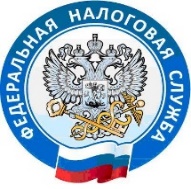  Налоговая служба обновила раздел о применении контрольно-кассовой техники          Федеральная налоговая служба обновила раздел «Контрольно-кассовая техника» на www.nalog.gov.ru. На главной странице сайта теперь удобная навигация, с помощью которой пользователь может перейти в нужный ему раздел и сервисы налоговой службы, позволяющие ему зарегистрировать кассу, найти контрольно-кассовую технику и фискальные накопители в реестре.         Модернизация коснулась и одного из самых популярных сервисов «Проверка чека». Он позволяет получить подробную информацию о покупке, проверяет легальность кассового чека.         Дополнительно в разделе налогоплательщики могут посмотреть актуальные реестры контрольно-кассовой техники, фискальных накопителей, операторов фискальных данных и экспертных организаций.          В блоке «Частые вопросы» опубликованы ответы на самые популярные вопросы по применению онлайн-касс, а в разделе «Материалы»  размещены нормативные и информационные документы по применению кассовой техники.        Юридические лица и индивидуальные предприниматели в разделе «Открытое API» могут получить подробную информацию о подключении к сервису.        Также выросла скорость выполнения запросов, что позволяет быстрее получать запрашиваемые данные. Обновленный раздел одинаково удобен в использовании как на мобильных устройствах, так и на стационарных компьютерах.Пресс-служба МРИ ФНС России №8 по Республике Бурятия